...../...../.....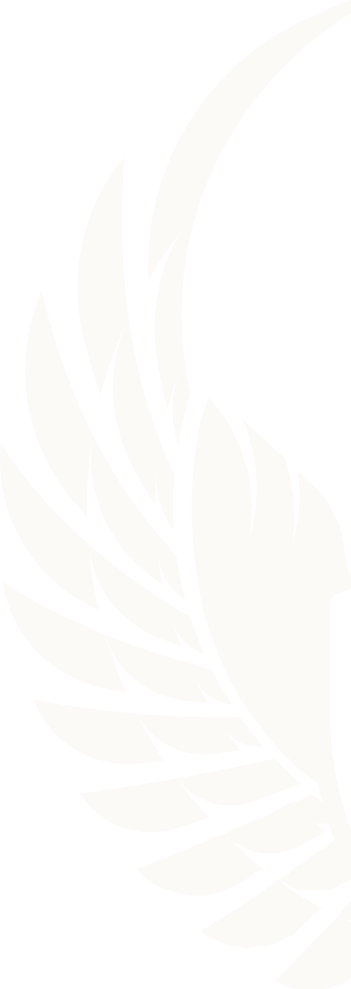 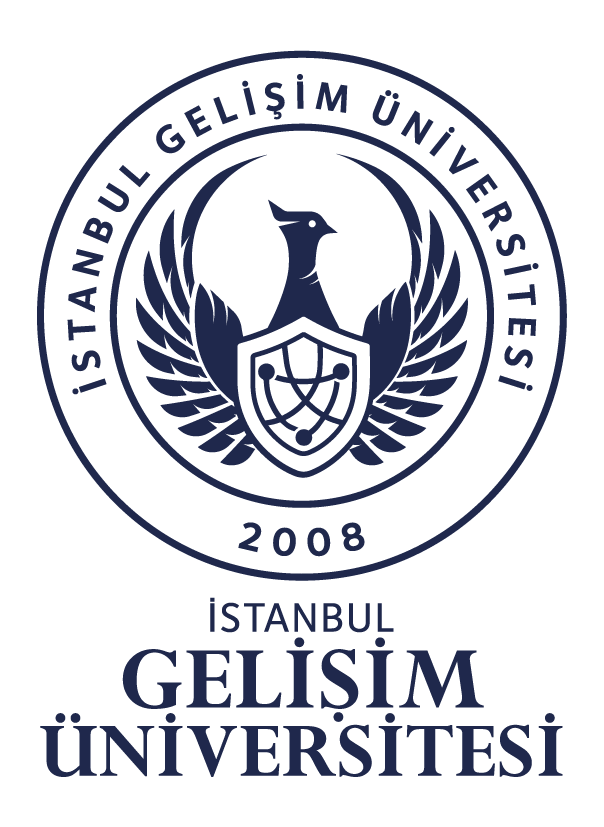 T.C.ISTANBUL GELİŞİM ÜNİVERSİTESİ  Öğrenci İşleri Daire BaşkanlığıÜniversitenizin………………….Fakülte/Y.O.……………………………………………………………………Bölümün de Pedagojik Formasyon eğitimi almaktayım. Öğretmenlik Uygulaması dersi için stajımı ………………………… İli……………………..İlçesin’de yapmak istiyorum.Gereğinin yapılmasını arz ederim.Adı :    Soyadı :     T.C. Kimlik No :Telefon No :				   İmza :,Cihangir Dist. Sehit Jandarma Komando Er Hakan Oner Str. No:1 Avcilar / Istanbul, TURKEY       Phone: +90 (0212) 422 70 00 Fax: +90 (0212) 422 74 01www.gelisim.edu.tr/en oidb@gelisim.edu.tr